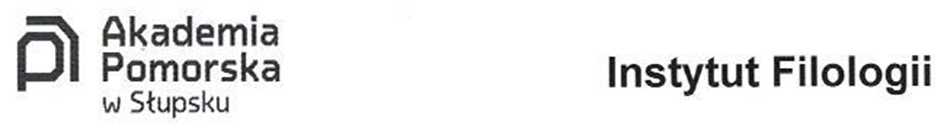 Regulamin – polonistyczna praktyka nauczycielska SPS  i SDSOgraniczenia i modyfikacje programu i przebiegu praktyk związane ze stanem pandemii.W związku z zaistnieniem sytuacji zagrożenia pandemicznego zasady odbywania praktyk regulują akty:Zarządzenie nr R.021.154.20 Rektora Akademii Pomorskiej w Słupsku z dnia 5 listopada 2020 roku w sprawie przyjęcia zasad dotyczących organizacji praktyk studenckich i doktoranckich w Akademii Pomorskiej w Słupsku w roku akademickim 2020/2021;Zarządzenie Rektora Akademii Pomorskiej w Słupsku nr R.021.16.21, które w odniesieniu do trybu odbywania praktyk mówi: „Praktyki zawodowe, w tym nauczycielskie, realizowane będą w formie bezpośredniego kontaktu, z zachowaniem obowiązującego reżimu sanitarnego, chyba że istnieją alternatywne możliwości ich realizacji” (z zastrzeżeniem w § 6, iż „W przypadku zmiany sytuacji epidemicznej w trakcie semestru organizacja kształcenia w semestrze letnim roku akademickiego 2020/2021 może ulec zmianie”); „Regulamin organizacji kształcenia prowadzonego z wykorzystaniem metod i technik kształcenia na odległość w Akademii Pomorskiej w Słupsku” wprowadzany w życie Zarządzeniem Nr R.021.8.21 Rektora Akademii Pomorskiej w Słupsku z dnia 15 stycznia 2021 roku w sprawie przyjęcia Regulaminu organizacji kształcenia prowadzonego z wykorzystaniem metod i technik kształcenia na odległość w Akademii Pomorskiej w Słupsku.Regulamin – polonistyczna praktyka nauczycielska SPS – 120 hCelem praktyk nauczycielskich jest obserwacja i zapoznanie się z pracą i funkcjonowaniem szkoły oraz gromadzenie doświadczeń związanych z pracą dydaktyczno – wychowawczą nauczyciela, a także konfrontowanie nabytej wiedzy z zakresu dydaktyki (metodyki nauczania) przedmiotu (rodzaju zajęć) z rzeczywistością pedagogiczną w działaniu praktycznym, jak również zapoznanie studentów ze specyfiką pracy w szkole podstawowej.II SPS 30 h praktyka asystencka:Obserwacja zajęć nauczyciela i pomoc w prowadzeniu zajęć – 20 godz. Pozostałe  10 godz. powinno zostać rozdysponowane pomiędzy:zapoznanie się e-dziennikiem orazwszystkimi dostępnymi dokumentami szkoły;zapoznanie się z WSO (systemem ewaluacji),poznanie Planu Wychowawczego szkoły,obserwacja pracy pedagoga i biblioteki szkolnej udział w zebraniach z rodzicamiuczestnictwo w szkoleniachudział w Radzie Pedagogicznej  przygotowanie do zajęć, wycieczki, dyżury z nauczycielem itp.Wymienione czynności powinny zostać potwierdzone podpisem nauczyciela-opiekuna w dzienniku praktyk.  Ewentualne pozostałe (niewykorzystane) godziny oddaje się do dyspozycji studenta w zależności od potrzeb szkoły i zainteresowanego. III SPS praktyka polonistyczna ciągła – 90 h, w tym: 30h - lekcje do przeprowadzenia, 30 h - obserwacje lekcji prowadzonych przez nauczyciela, 30 - h zapoznanie się z pracą i dokumentacją szkoły, ze szczególnym zwróceniem uwagi na:zmiany po wprowadzeniu reformy oświaty w roku 2017 (nowa podstawa programowa),zapoznanie się z dokumentacją szkoły (WSO, plan wychowawczy szkoły),kryteria oceniania, system ewaluacjipodejmowanie działań na rzecz uczniów ze specjalnymi potrzebami edukacyjnymi, w tym uczniów szczególnie uzdolnionychplanowanie lekcji, formułowanie celów, dobór metod i form pracy oraz środków dydaktycznych,dostosowywanie metod i form pracy do realizowanych treści, etapu edukacyjnego oraz dynamiki grupy uczniowskiej,organizację i prowadzenie lekcji w oparciu o samodzielnie opracowywane scenariusze,wykorzystywanie w toku lekcji (zajęć) środków multimedialnych i technologii informacyjnejorganizację imprez szkolnych, zebrania rodziców, problematykę wychowawczą (przeciwdziałanie agresji w szkole), udział w radach szkoleniowych, Warunki zaliczenia praktyk:1. Zaliczenia całości praktyki i wystawienia oceny końcowej dokonuje organizator praktyki z ramienia uczelni na podstawie dokumentacji (dzienniczek praktyk, opinia o przydatności do zawodu, karty obserwacji lekcji).2. Terminowe złożenie przez studenta dokumentacji z przebiegu praktyki. W wyjątkowych wypadkach na wniosek studenta termin ten może zostać przełożony.3. W stosunku do studenta/studentki, którzy z przyczyn uzasadnionych nie odbyli praktyki w określonym terminie (uczestnictwo w wymianie międzynarodowej, przyczyny losowe) dziekan może udzielić zgody na jej odbycie w innym terminie, niekolidującym z planem zajęć dydaktycznych, wg indywidualnych zasad, określanych każdorazowo dla poszczególnych przypadków.4. Dokumentacja praktyk podlega analizie i ocenie metodyka.  Zaliczenie przyjmuje postać rozmowy. Scenariusze prowadzonych zajęć i inne pomoce dydaktyczne  przedłożone do oceny powracają  do studenta, bowiem jest to dla niego cenne źródło wskazówek i materiał poglądowy w początkowym etapie przyszłej pracy zawodowej. Opinia nauczyciela – opiekuna praktyk pozostaje w dokumentach studenta i  stanowi element dokumentacji przebiegu studiów.Praktyki dydaktyczne odbywają się wg następującego harmonogramu:* praktyka asystencka w szkole podstawowej odbywa się po IV semestrze – dwa tygodnie (30h) wrzesień;**praktyka nauczycielska odbywa się na V semestrze (90h) i musi być zakończona do końca semestru (chyba, że istnieje przesłanka do wydłużenia czasu praktyk – np. ferie lub pandemia ograniczająca możliwości odbycia praktyk przez studentów - Rozporządzenie Ministra Edukacji i Nauki z dnia 2 grudnia 2020 roku dotyczące covid19) Zakładane efekty kształcenia: wiedzastudent/kazna struktury i funkcje systemu edukacji − celów, podstaw prawnych, organizacji i funkcjonowania instytucji edukacyjnych i wychowawczych zna zasady metodyki wykonywania zadań − norm, procedur i dobrych praktyk stosowanych w wybranym obszarze działalności pedagogicznej (nauczanie w szkołach ogólnodostępnych)określa zasady planowania pracy dydaktycznejumiejętności:student/kapotrafi dokonywać obserwacji sytuacji i zdarzeń pedagogicznychpotrafi dobierać i wykorzystywać dostępne materiały, środki i metody pracy w celu projektowania i efektywnego realizowania działań pedagogicznych (dydaktycznych, wychowawczych i opiekuńczych) planuje swe zajęcia i konstruuje scenariusze zajęćkompetencje społecznestudent/kama świadomość konieczności prowadzenia zindywidualizowanych działań pedagogicznych (dydaktycznych i wychowawczych) w stosunku do uczniów ze specjalnymi potrzebami edukacyjnymima świadomość znaczenia profesjonalizmu, refleksji na tematy etyczne i przestrzegania zasad etyki zawodowej; wykazuje cechy refleksyjnego praktykaRegulamin - polonistyczna praktyka nauczycielska SDS – 120 hI  Cele  praktyk  nauczycielskich  na  SDS Celem praktyk, zgodnie z Rozporządzeniem Ministra Nauki i Szkolnictwa Wyższego z dnia 25 lipca 2019 roku w sprawie standardu kształcenia przygotowującego do wykonywania zawodu nauczyciela, jest zdobywanie przez praktykanta doświadczenia związanego z pracą dydaktyczno-wychowawczą nauczyciela i konfrontowanie nabytej wiedzy z zakresu dydaktyki szczegółowej z rzeczywistością pedagogiczną. Praktyki są zintegrowane z realizacją zajęć z zakresu dydaktyki nauczania przedmiotu.Główne cele praktyk to cele poznawcze i kształcące. Służą one zapoznaniu praktykanta z całokształtem pracy nauczyciela języka polskiego w szkole ponadpodstawowej, zdobyciu umiejętności dydaktycznych i pedagogicznych, poznaniu środowiska i warunków pracy w przyszłym zawodzie. Celem praktyk jest również gromadzenie doświadczeń związanych z pracą opiekuńczo-wychowawczą z uczniami, zarządzaniem grupą i diagnozowaniem indywidualnych potrzeb uczniów oraz konfrontowanie nabywanej wiedzy metodycznej z rzeczywistością pedagogiczną w działaniu praktycznym.W szczególności:podejmowanie działań na rzecz uczniów ze specjalnymi potrzebami edukacyjnymi, w tym uczniów szczególnie uzdolnionych (olimpijczycy)planowanie lekcji, formułowanie celów, dobór metod i form pracy oraz środków dydaktycznych, tworzenie prezentacji multimedialnych jako jednej z form wykładu,dostosowywanie metod i form pracy do realizowanych treści, etapu edukacyjnego oraz dynamiki grupy uczniowskiej,organizacja i prowadzenie lekcji w oparciu o samodzielnie opracowywane scenariusze,wykorzystywanie w toku lekcji (zajęć) środków multimedialnych i technologii informacyjnejuczestniczenie w organizacji imprez szkolnych i życiu szkołyudział w zebraniach rodziców,spotkania z pedagogiem i psychologiem szkolnym - problematyka wychowawcza (przeciwdziałanie agresji w szkole), udział w radach szkoleniowychuczestnictwo w zebraniach Rady PedagogicznejPonadto:obserwacja zajęć oraz poszerzanie doświadczeń związanych z pracą dydaktyczno – wychowawczą nauczyciela i konfrontowanie nabytej wcześniej wiedzy z zakresu dydaktyki (metodyki nauczania) przedmiotu z rzeczywistością pedagogiczną w działaniu praktycznym, a także zapoznanie praktykanta ze specyfiką pracy w szkole ponadpodstawowej, ze szczególnym zwróceniem uwagi na:zmiany jakie się dokonały na tych szczeblach kształcenie po wprowadzeniu reformy oświaty w roku 2017 (nowa podstawa programowa),zapoznanie się z dokumentacją szkoły (WSO, plan wychowawczy szkoły),kryteria oceniania, system ewaluacji, nowa matura.II   Praktyka odbywa się: po semestrze II:I SDS 60 h praktyka asystencka: obserwacje lekcji prowadzonych przez nauczyciela - opiekuna praktyk, aktywna pomoc w prowadzeniu zajęć, zapoznanie się z pracą i dokumentacją szkoły, praca biblioteki szkolnej, spotkania z pedagogiem i psychologiem szkolnym, problematyka wychowawcza (przeciwdziałanie agresji w szkole, problemy uczniów po locdown spowodowanym pandemią, trudności w integracji), w semestrze III:II SDS 60 h praktyka nauczycielska (w tym: 30h to lekcje do przeprowadzenia, 10h to obserwacje lekcji prowadzonych przez nauczyciela, 20 h do dyspozycji szkoły (zajęcia pozalekcyjne, zebrania, wycieczki, spotkania z rodzicami, udział w Radach Pedagogicznych)III  Zaliczenie praktyk1. Zaliczenia całości praktyki i wystawienia oceny końcowej dokonuje organizator, opiekun praktyki z ramienia uczelni na podstawie dokumentacji (dzienniczek praktyk, opinia o przydatności do zawodu, karty obserwacji lekcji, rozmowa z Praktykantem).2. Konieczne jest terminowe złożenie przez studenta dokumentacji z przebiegu praktyki. W wyjątkowych wypadkach, na wniosek studenta lub sytuacji np. pandemii termin ten może zostać przełożony lub przedłużony. 3. W stosunku do studenta/studentki, którzy z przyczyn uzasadnionych nie odbyli praktyki w określonym terminie (uczestnictwo w wymianie międzynarodowej, przyczyny losowe, locdown) dziekan może udzielić zgody na jej odbycie w innym terminie, niekolidującym z planem zajęć dydaktycznych, wg indywidualnych zasad, określanych każdorazowo dla poszczególnych przypadków. 4. Dokumentacja praktyk podlega analizie i ocenie metodyka.  Zaliczenie przyjmuje postać rozmowy. Scenariusze prowadzonych zajęć i inne pomoce dydaktyczne  przedłożone do oceny powracają  do studenta; jest to dla niego cenne źródło wskazówek i materiał poglądowy w początkowym etapie przyszłej pracy zawodowej. Opinia nauczyciela – opiekuna praktyk pozostaje w dokumentach studenta i  stanowi element dokumentacji przebiegu studiów.Praktyki dydaktyczne na SDS odbywają się wg następującego harmonogramu:* praktyka asystencka w szkole ponadpodstawowej odbywa się po II semestrze (wrzesień 60h) i trwa trzy tygodnie **praktyka nauczycielska w szkole ponadpodstawowej odbywa się w trakcie  III semestru (60 h) i musi być zakończona do końca III semestru lub do końca marca ( jeśli istnieje przesłanka do wydłużenia czasu praktyk – np. ferie lub pandemia ograniczająca możliwości odbycia praktyk przez studentów w normalnym trybie).(Na podstawie Rozporządzenia Ministra Edukacji i Nauki z dnia 2 grudnia 2020 roku dotyczącego covid19.)IV  Przewidywane efekty kształcenia:wiedza: student/kazna i stosuje zasady, metody i formy pracy w szkole ponadpodstawowej;zna i stosuje zasady pracy z wykorzystaniem różnorodnych metod aktywizujących uczniów, w tym pracę metodą dramy oraz projektu;określa miejsce literatury i języka w edukacji polonistycznej na poziomie ponadpodstawowym; zna zasady kontroli i oceny efektów pracy uczniów na lekcjach języka polskiego;                                                                                     wie, czym jest ocenianie zewnętrzne (egzamin maturalny i zawodowy) i wewnętrzne, diagnozowanie, ocenianie kształtujące, zna funkcje oceny;wie, na czym polega tworzenie prezentacji multimedialnych; rozumie specyfikę funkcjonowania uczniów ze specjalnymi potrzebami edukacyjnymi, w tym uczniów szczególnie uzdolnionych;umiejętności: student/kapotrafi racjonalnie i kompetentnie zaplanować lekcje zgodnie z zasadami dydaktycznymi, formułuje cele kształcenia;umiejętnie dostosowuje metody i formy pracy do realizowanych treści, etapu edukacyjnego oraz dynamiki grupy uczniowskiej;organizuje i prowadzi lekcje w oparciu o samodzielnie opracowywane scenariusze, wykorzystując swą wiedzę polonistyczną i metodyczną;pracuje z lekturą szkolną, z tekstem poetyckim, prozą, dramatem; odczytuje funkcje różnych tekstów kultury, zna funkcję kontekstów interpretacyjnych np. dzieło malarskie jako tekst i kontekst w kształceniu polonistycznym na poziomie edukacji w szkole ponadpodstawowej;wykorzystuje do działań dydaktycznych technologię informacyjną; potrafi tworzyć prezentacje multimedialne;potrafi dokonywać oceny błędów uczniowskich, konstruuje sprawdziany, testy, dokonuje diagnozy osiągnięć edukacyjnych; współpracuje z uczniami oraz podejmuje działania na rzecz uczniów ze specjalnymi potrzebami edukacyjnymi, w tym uczniów szczególnie uzdolnionych (olimpijczycy);potrafi pracować w zespole, pełniąc różne role; umie podejmować i wyznaczać zadania; posiada ugruntowane umiejętności organizacyjne, pozwalające na realizację działań pedagogicznych (dydaktycznych, wychowawczych i opiekuńczych);kompetencje społeczne: student/kama świadomość znaczenia profesjonalizmu w swej pracy; dokonuje refleksji na tematy etyczne i przestrzega zasad etyki zawodowej; wykazuje cechy refleksyjnego praktyka;umiejętnie pracuje z zespołem klasowym, prowadzi dialog, odznacza się empatią; wykazuje odpowiedzialność w pełnieniu ról zawodowych, asertywnie wymaga tego od innych;wykorzystuje z powodzeniem do swych zajęć i komunikacji społecznej środki TI (tworzy prezentacje multimedialne);Uwagi dodatkowe:Opiekunami praktyk mogą być nauczyciele mianowani i dyplomowami, z odpowiednim stażem pracy. Sala polonistyczna powinna być wyposażona w aparaturę audio-wizualną, wspomagającą proces edukacji i usprawniającą pracę nauczyciela i praktykanta. Student powinien mieć zapewniony dostęp do tych środków dydaktycznych. RokKierunekIlość godzinTerminOpis praktykiOpis praktykiOpiekunII SPS Filologia polska30IV semestr 30 h IV semestr 30 h praktyka  asystencka* szkoła podst.dr hab.  Grażyna Lasoń-Kochańska, prof. APIII SPSFilologia polska 90V semestr  90 h V semestr  90 h praktyka nauczycielska* szkoła podstawowadr hab.  Grażyna Lasoń-Kochańska, prof. APRokKierunekIlość godzinTerminOpis praktykiOpis praktykiOpiekunI SDS polonistyka60Wrzesień – 60 h Wrzesień – 60 h szkoła ponadpodstawowa*dr hab.  Grażyna Lasoń-Kochańska, prof. APdr hab.  Grażyna Lasoń-Kochańska, prof. APII SDSpolonistyka 60luty/marzec  60 h luty/marzec  60 h szkoła ponadpodstawowa**dr hab.  Grażyna Lasoń-Kochańska, prof. APdr hab.  Grażyna Lasoń-Kochańska, prof. AP